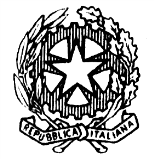 TRIBUNALE DI NOCERA INFERIORESEZIONE PENALEUDIENZA 22.01.2021 ore 09.00 e ss.Giudice: Dott. Federico NOSCHESE ORDINE DI CHIAMATA DEI PROCESSII° Fascia ore 09:15 – 10:15 (RGT n. 931/17) – RGNR n. 4838-15 (RGT n 1880-19) – RGNR n. 1563-19 ore 09:30 (RGT n. 1259/20) – RGNR n. 4547/18 ore 09:30 (RGT n. 2847-18) – RGNR n. 1333-18 ore 09:30 (RGT n. 1167/17) – RGNR n. 5082/16 (RGT n. 799/18) – RGNR n. 2690/ 16II° Fascia: ore 10:15 – 11:30 (RGT n. 1581/17) – RGNR n. 3830/16 (RGT n. 1272-18) – RGNR n. 6383-16 (RGT n. 48/18) – RGNR n. 3163/16 (R.G.T. n. 1407/18 ) – RGNR n. 13-17 (RGT n 1573-19) – RGNR n. 523-19 ore 11:00 (RGT n 1376-18) – RGNR n. 43-17 (RGT n. 1969-20) – RGNR n. 5901-20III° Fascia ore 11:30 – 12:30: Rinvii dei procedimenti che non saranno trattati in ottemperanza al decreto del Presidente del Tribunale di Nocera Inferiore n. 119/2020 e successive integrazioni (RGT 2251-19) – RGNR n. 986-16 – Rinvio al 01.07.2021 (RGT n. 2027-20) – RGNR n. (1513-19) – Rinvio al 01.07.2021 (RGT n. 965-20) – RGNR n. 3163-17 – Rinvio al 01.07.2021 (RGT. n. 2029/17 ) – RGNR n. 677-17 – Rinvio al 01.07.2021 (RGT n. 2256/19) - RGNR n. 2530/18 – Rinvio al 01.07.2021 (RGT n. 1018-20) – RGNR n. 3713-19 – Rinvio al 01.07.2021 (RGT 2252-19) – RGNR n. 538-19 – Rinvio al 01.07.2021 (RGT n 1205-19) – RGNR n. 2326-18– Rinvio al 01.07.2021 (RGT n. 2026-20) – RGNR n. 6413-19– Rinvio al 01.07.2021 (RGT n. 1199-19) – RGNR n. 3197-18– Rinvio al 01.07.2021 (RGT n. 2257-19) – RGNR n. 1622-19– Rinvio al 01.07.2021 (RGT n. 1794/12) – RGNR (3130/11) – Rinvio al 14.10.2021 (RGT n. 2254/19) – RGNR n. 2000/17– Rinvio al 01.07.2021(RGT n. 1537/20) – RGNR n. 4397/18– Rinvio al 01.07.2021 (RGT 2633-19) – RGNR n. 2663-16– Rinvio al 01.07.2021 (RGT 2634-19) – RGNR n. 4693-18– Rinvio al 01.07.2021 (RGT 2255-19) – RGNR n. 1901-19– Rinvio al 01.07.2021 (RGT n 1198-19) – RGNR n. 5447-17– Rinvio al 01.07.2021 (RGT n 1206-19) – RGNR n. 3830-18– Rinvio al 01.07.2021 (RGT n. 2073-20) – RGNR n. 2358-17– Rinvio al 01.07.2021 (RGT n. 304/19) – RGNR n. 6972/14 – Rinvio al 01.07.2021 (RGT n 1200-19) – RGNR n. 944-18 – Rinvio al 01.07.2021IV° Fascia ore 12:30 – 13:30 (RGT n. 959/20) – RGNR n. 2593/19  (RGT n.5/21) – RGNR n. 6171/19 (RGT n. 1953-20) – RGNR n. 3586-20 ore 12:30 (RGT n. 2253/19) – RGNR n. 628/19 (RGT n. 1968-20) – RGNR n. 5898-20V° Fascia ore 13:30-14:30 (RGT n. 2792-17) – RGNR n. 1083-16 ore 13:30 (RGT n. 548-17) – RGNR n. 8913-15 (RGT n 882-19) – RGNR n. 4443-19 (RGT n. 589-18) – RGNR n. 8390-14 (RGT n. 2666-18) – RGNR n. 4459-16 ore 14:00